от 10 сентября 2019 года									         № 410-рО проведении конкурса профессионального мастерства «Торговая марка года - 2019»В целях реализации муниципальной программы «Развитие предпринимательства в городском округе город Шахунья Нижегородской области» на 2019-2021 годы, утвержденной постановлением администрации городского округа город Шахунья Нижегородской области от 23.10.2017 № 1297, поддержки и развития малого и среднего предпринимательства, стимулирования заинтересованности предпринимателей в росте эффективности производства в современных экономических условиях, оценке уровня и повышения профессионального мастерства предприятий, обмена опытом, привлечения широкого круга потребителей на территории городского округа город Шахунья Нижегородской области, формирования положительного имиджа предпринимательской деятельности: 1. Провести 1 ноября 2019 года на территории  городского округа город Шахунья Нижегородской области конкурс профессионального мастерства «Торговая марка года -2019».2. Утвердить прилагаемое Положение о проведении конкурса профессионального мастерства «Торговая марка года - 2019».3. Утвердить прилагаемый  состав конкурсной комиссии.4. Ответственным за организацию и проведение конкурса определить сектор по поддержке малого бизнеса и развития предпринимательства администрации городского округа город Шахунья Нижегородской  области.5. Финансирование расходов, связанных с организацией и проведением конкурса профессионального мастерства «Торговая марка года-2019», произвести за счет средств, предусмотренных муниципальной программой «Развитие предпринимательства в городском округе город Шахунья Нижегородской области» на 2019-2021 годы.6. Начальнику общего отдела администрации городского округа город Шахунья Нижегородской области обеспечить размещение настоящего распоряжения на официальном сайте администрации городского округа город Шахунья Нижегородской области.7. Контроль за исполнением настоящего распоряжения оставляю за собой.Глава местного самоуправлениягородского округа город Шахунья							  Р.В.КошелевУтвержденораспоряжением администрациигородского округа город ШахуньяНижегородской областиот 10.09.2019 г. № 410-рПоложениео проведении конкурса профессионального мастерства «Торговая марка года - 2019»Цели и задачи конкурса.Настоящее положение определяет цели и задачи проведения конкурса профессионального мастерства среди субъектов малого и среднего предпринимательства «Торговая марка года - 2019» (далее – Конкурс), состав участников конкурса, организацию и порядок проведения, а также порядок подведения итогов и определения победителей. Цель Конкурса: Поддержка субъектов малого и среднего предпринимательства, стимулирование заинтересованности предпринимателей в качестве предоставляемых услуг, которые пользуются стабильным интересом со стороны потребителей  и  способны удовлетворить  базовые потребности населения, оценка уровня и повышение профессионального мастерства  предпринимателей  в сфере индустрии красоты и в сфере компьютерного сервиса, обмен опытом, привлечение широкого круга потребителей. Задачами Конкурса являются: - поддержка местных предпринимателей, оказывающих услуги в сфере индустрии красоты и  сфере компьютерного сервиса;- оказание содействия потребителям при выборе качественных услуг;- выявление лучшего предприятия  в сфере индустрии красоты и  сфере компьютерного сервиса;- повышение уровня профессионального мастерства и культуры обслуживания в сфере индустрии красоты и  сфере компьютерного сервиса;- возможность продемонстрировать и прорекламировать предприятие;- моральное  и материальное поощрение лучших специалистов в развитие сфер индустрии красоты и  компьютерного сервиса и соответствие высоким стандартам качества представляемой продукции и услуг.Организация  проведения Конкурса.Организацию и проведение  Конкурса осуществляет сектор по поддержке малого бизнеса и развития предпринимательства администрации городского округа город Шахунья Нижегородской области и АНО «Шахунский центр развития бизнеса».2.2 Финансирование Конкурса осуществляется за счет средств, предусмотренных муниципальной программой «Развитие предпринимательства в городском округе город Шахунья Нижегородской области» на 2019-2021 годы.2.3 Для  участия в Конкурсе приглашаются предприятия малого и среднего бизнеса городского округа город Шахунья  всех форм собственности  (далее – участники Конкурса).2.4 Для судейства Конкурса формируется Конкурсная комиссия, на которую  возлагается:- определение формы, порядка, места и сроков проведения этапов Конкурса;- осуществление информационно-документального обеспечения Конкурса;- организация приобретения подарков для награждения победителей;- рассмотрение конфликтных ситуаций, возникающих в ходе подготовки и проведения Конкурса.- сбор заявок на участие в Конкурсе и конкурсных материалов;- оценка представленных услуг предприятий малого и среднего предпринимательства;- заполнение оценочных ведомостей;- подведение итогов и определение победителей.2.5 Участники Конкурса представляют в адрес Конкурсной комиссии заявку на участие в Конкурсе, заверенную руководителем предприятия либо индивидуальным предпринимателем, (приложение № 1) в период с 08 ч. 00 мин. 25 сентября 2019 года и  до 16 ч. 00 мин. 25 октября 2019 года по адресу: Нижегородская область, г. Шахунья, пл. Советская, д. 1, каб. 63 (3 этаж).Порядок проведения Конкурса.3.1 Подведение итогов Конкурса состоится 1 ноября 2019 года в 14 ч. 00 мин. в кинозале МАУ «ФОК «Атлант» в г. Шахунья», расположенном по адресу: Нижегородская область, г. Шахунья, ул. Чапаева, д. 2 а.3.2 Конкурс проводится по следующим номинациям:- «Индустрия красоты»;- «Компьютерный сервис».3.3 Для участия в Конкурсе участники предоставляют Конкурсной комиссии следующие документы:1) заявка на участие в Конкурсе по установленной форме согласно приложению № 1 к настоящему Положению;2) копия свидетельства о государственной регистрации юридического лица или физического лица в качестве индивидуального предпринимателя;3) сведения из единого государственного реестра юридических лиц или индивидуальных предпринимателей;4) перечень оказываемых услуг, работ; 5) фотографии работ, оборудования, прилегающая территория (благоустройство);6) отзывы потребителей услуг.3.4 Конкурсная комиссия осуществляет прием конкурсных материалов до 25 октября текущего года.Документы, поступившие по истечении срока, установленного настоящим Положением, или представленные не в полном объеме, Конкурсной комиссией не рассматриваются. Заявки и конкурсные материалы, представленные на Конкурс, заявителям не возвращаются.              3.5 Конкурсная комиссия рассматривает представленные материалы в течение 3 дней со дня окончания приема документов и определяет лучшие из них, руководствуясь критериями в соответствии с пунктом 4.1 настоящего Положения.	Критерии оценки Конкурса.4.1 Конкурсная комиссия определяет победителя по каждой номинации  по следующим критериям:1) эстетика элементов интерьера и экстерьера предприятия;2) наличие фирменного стиля (фирменный знак, слоган, рекламные материалы, визитки, календари, ручки, упаковочные пакеты с фирменной символикой, наличие фирменной одежды у сотрудников предприятия);3) работа руководителей, направленная на повышение профессионализма сотрудников (курсы, тренинги, семинары);4) конкурентоспособность, индивидуальность оказываемой услуги среди предприятий городского округа город Шахунья;5) наличие сайта, страницы в соцсетях.Подведение итогов конкурса.5.1 Конкурсная комиссия определяет победителя по каждой номинации  в следующем порядке:- посещение Конкурсной комиссией предприятий городского округа город Шахунья, принимающих участие в Конкурсе; - анализ результатов посещений предприятий, индивидуальных предпринимателей – участников Конкурса;- определение победителей (по каждому критерию, указанному в пункте 4.1 настоящего Положения, определяется место каждого участника, в соответствии с которым присваивается количество баллов: за 1 место – 1 балл, за 2 место – 2 балла и так далее по количеству участников Конкурса (приложение № 2 к настоящему Положению). 5.2 На основании  оценочной ведомости участников Конкурса члены Конкурсной комиссии суммируют полученные баллы и составляют итоговую ведомость оценки участников Конкурса (приложение № 3 к настоящему Положению). Победителем по каждой номинации признаётся участник Конкурса, набравший наименьшую сумму баллов.5.3 Заседание Конкурсной комиссии правомочно, если на нём присутствуют не менее двух третей её членов.5.4 Решение Конкурсной комиссии об определении победителей принимается большинством голосов от общего числа присутствующих членов Конкурсной комиссии и оформляется протоколом. В протоколе содержится информация о составе Конкурсной комиссии, результатах голосования, наименовании победителей Конкурса. Председатель Конкурсной комиссии обладает правом решающего голоса в случае равенства голосов или баллов.5.5 Победителям Конкурса за 1, 2 и 3 место в каждой номинации вручается именная наградная продукция - плакетки «Торговая марка года - 2019» .5.6 Победитель Конкурса может использовать в рекламных целях факт получения наград и участия в Конкурсе.5.7 Итоги Конкурса освещаются в средствах массовой информации и размещаются на официальном сайте администрации городского округа город Шахунья Нижегородской области._______________________ЗАЯВКАна участие в конкурсе профессионального мастерства«Торговая марка года - 2019»  Приложение № 2к Положению о проведенииконкурса профессионального мастерства «Торговая марка года - 2019»                                                                      Оценочная ведомость участников КонкурсаПредседатель Конкурсной комиссии:                      Р.В.Кошелев   ____________________Члены Конкурсной комиссии:                                    О.А.Дахно       ____________________                                                                                       М.Е.Зубарева  ____________________                                                                                       С.А. Баранов   ____________________                                                                                       А.С. Вихарева ____________________Итоговая ведомость оценки участников КонкурсаПредседатель Конкурсной комиссии:                      Р.В.Кошелев   ____________________Члены Конкурсной комиссии:                                   О.А.Дахно      ____________________                                                                                       М.Е.Зубарева ____________________                                                                                       С.А. Баранов  ____________________                                                                                       А.С. Вихарева____________________Состав Конкурсной комиссии  конкурса профессионального мастерства   «Торговая марка года - 2019»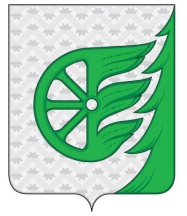 Администрация городского округа город ШахуньяНижегородской областиР А С П О Р Я Ж Е Н И ЕПриложение № 1к Положению о проведении конкурса профессионального мастерства«Торговая марка года - 2019»Полное наименование организации участника конкурсаРеквизиты ИННОГРНАдрес, телефон, электронный адрес, сайтСфера деятельностиПеречень оказываемых услугФИО, подпись руководителяДата	М.П.№ п/пНаименование участника конкурсаКритерии оценкиКритерии оценкиКритерии оценкиКритерии оценкиКритерии оценкиОбщее количество баллов№ п/пНаименование участника конкурсаэстетика элементов интерьера и экстерьера предприятияналичие фирменного стиля (фирменный знак, слоган, рекламные материалы, визитки, календари, ручки, упаковочные пакеты с фирменной символикой, наличие фирменной одежды у сотрудников предприятия)работа руководителей, направленная на повышение профессионализма сотрудников (курсы, тренинги, семинары)конкурентоспособность, индивидуальность оказываемой услуги среди субъектов малого и среднего предпринимательства городского округа город Шахуньяналичие сайта, страницы в соцсетяхПриложение № 3к Положению о проведенииконкурса профессионального мастерства«Торговая марка года - 2019»№ п/пНаименование участника конкурсаНоминация конкурсаИтоговая оценкаНаграждение(место)123456________________________________________________________________________________________________________________________________________________